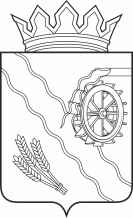 администрация ШЕГАРСКОГО РАЙОНА Томской областиПОСТАНОВЛЕНИЕ24.04.2023                                                                                                       №373с. МельниковоО порядке предоставления отсрочки уплаты арендной платы по договорам аренды муниципального имущества Муниципального образования «Шегарский район» в связи с частичной мобилизацией            Во исполнение распоряжения  Правительства Российской Федерации от 15.10.2022  № 3046-р,  распоряжения Администрации Томской области от 22.03.2023 № 191-ра:ПОСТАНОВЛЯЮ:Утвердить Порядок предоставления отсрочки уплаты арендной платы по договорам аренды муниципального имущества муниципального образования «Шегарский район» согласно приложению к настоящему постановлению.Настоящее постановление  опубликовать в газете «Шегарский вестник» и разместить на официальном сайте Администрации Шегарского района в информационно-телекоммуникационной сети «Интернет» (www.shegadm.ru) в срок не позднее 20 дней со дня подписания.Настоящее постановление вступает в силу с момента его официального опубликования.Контроль за исполнением настоящего постановления возложить на Первого заместителя Главы Шегарского  района.Глава Шегарского района                                            А.К. МихкельсонСаушкина И.В.2-10-54 Приложение к Постановлению Администрации Шегарского района                                                                               от 24.04.2023 №373Порядокпредоставления отсрочки уплаты арендной платы по договорам аренды муниципального имущества Муниципального образования «Шегарский район» в связи с частичной мобилизацией1. Настоящий  Порядок устанавливает правила предоставления отсрочки уплаты арендной платы по договорам аренды  в отношении муниципального имущества, находящегося в казне  муниципального образования «Шегарский район» (в том числе земельных участков), арендаторам, которыми являются физические лица, в том числе индивидуальные предприниматели, юридические лица, в которых одно и то же физическое лицо,  являющееся единственным учредителем (участником) юридического лица и его руководителем (далее – арендаторы),  в случае если  данные арендаторы, призваны   на военную службу по мобилизации в Вооруженные Силы Российской Федерации в соответствии с Указом Президента Российской Федерации от  № 647 «Об объявлении частичной мобилизации в Российской Федерации» или проходящие военную службу по контракту, заключенному в соответствии с пунктом 7 статьи 38 Федерального закона от  № 53-ФЗ «О воинской обязанности и военной службе» (далее – Федеральный закон № 53-ФЗ), либо заключившие контракт о добровольном содействии в выполнении задач, возложенных на Вооруженные Силы Российской Федерации.  Экономическому отделу и отделу  по вопросам землеустройства  Администрации Шегарского района обеспечить:  1)  предоставление отсрочки уплаты арендной платы на период прохождения военной службы или оказания добровольного содействия в выполнении задач, возложенных на Вооруженные Силы Российской Федерации;  2) предоставление возможности расторжения договоров аренды без применения штрафных санкций.2. Предоставление отсрочки уплаты арендной платы, указанной в подпункте 1) пункта 1 настоящего постановления, осуществляется на следующих условиях:- отсутствие использования арендуемого по договору имущества в период прохождения военной службы или оказания добровольного содействия в выполнении задач, возложенных на Вооруженные Силы Российской Федерации, лицом, указанным в пункте 1 настоящего постановления;-  арендатор направляет  арендодателю уведомление о предоставлении отсрочки уплаты арендной платы с приложением копий документов, подтверждающих статус прохождения военной службы по частичной мобилизации в Вооруженных Силах Российской Федерации, или копии уведомления о заключения контракта о прохождении военной службы в соответствии с пунктом 7 статьи 38 Федерального закона №53-ФЗ либо контракта о добровольном содействии в выполнении задач, возложенных на Вооруженные Силы Российской Федерации, предоставленного федеральным органом исполнительной власти, с которым заключены указанные контракты;- арендатору предоставляется отсрочка уплаты арендной платы на период прохождения лицом, указанным в пункте 1 настоящего  постановления, военной службы или оказания добровольного содействия в выполнении задач, возложенных на Вооруженные Силы Российской Федерации;- задолженность  по арендной плате подлежит уплате на основании дополнительного соглашения  к договору аренды со дня окончания периода прохождения военной службы или оказания добровольного содействия в выполнении задач, возложенных на Вооруженные Силы Российской Федерации, поэтапно,  не чаще одного раза в месяц, равными платежами, размер которых не превышает размера половины ежемесячной арендной платы по договору аренды;-не допускается установление дополнительных платежей, подлежащих уплате арендатором в связи с предоставлением отсрочки;- не применяются штрафы, проценты за пользование чужими денежными средствами или иные меры ответственности в связи с несоблюдением арендатором порядка и сроков внесения арендной платы  (в том числе в случаях,  если указанные меры предусмотрены договором аренды) на период прохождения лицом, указанным в пункте 1 настоящего постановления, военной службы или оказания добровольного содействия в выполнении задач, возложенных на Вооруженные Силы Российской Федерации.3. Возможность расторжения договора аренды без применения штрафных санкций, указанная в подпункте 2) пункта 1 настоящего постановления, осуществляется на следующих условиях:   - арендатор направляет арендодателю уведомление о расторжении договора аренды с приложением копий документов, подтверждающих статус прохождения военной службы по частичной мобилизации в Вооруженных Силах Российской Федерации, или копии уведомления о заключении контракта о прохождении военной службы в соответствии с пунктом 7 статьи 38 Федерального закона № 53-ФЗ, либо контракта о добровольном содействии в выполнении задач, возложенных на Вооруженные Силы Российской Федерации, предоставленного федеральным органом исполнительной власти, с которым заключены указанные контракты;  - договор аренды подлежит расторжению со дня получения арендодателем уведомления о расторжении договора аренды;-  не применяются штрафы, проценты за пользование чужими денежными средствами или иные меры ответственности в связи с расторжением договора аренды (в том числе в случаях, если указанные меры предусмотрены договором аренды).